COUNCIL WORKING GROUP ON CHILD ONLINE PROTECTION (RESOLUTION 179)
10th meeting, Geneva, 30 September 2015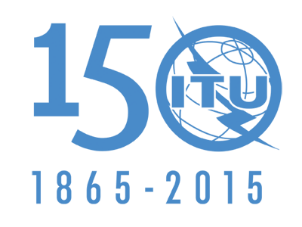 INTERNATIONAL TELECOMMUNICATION UNIONDocument XXXX-E22 September 2015English onlyUpdate on the ITU Child Online Protection (COP) Initiative1.	In line with Res. 179 (Busan, 2014), ITU is continuing its COP activities worldwide together with the partners of the COP Initiative. 2.	 With the goal of bringing partners together to work on setting global goals and targets on child online protection, ITU has organized several meetings to translate the common vision for protecting children into a clearly measurable and result-oriented framework. The third meeting was organized in Geneva during the WSIS Forum 2015. During this meeting, participants discussed the proposed targets, shared inputs and agreed on the way to move forward. Discussion on the elaboration of specific indicators along with measurement procedures has been finalized with the several members of the COP initiative. The COP framework is expected to be launched during Telecom World 2015. 3.            ITU, in coordination with the partners, continues to provide assistance to countries such as Chad, Gabon and Rwanda with the aim to support national stakeholders in planning and deploying an effective and practical approach to COP that can be implemented in the country.4.	 Following the adoption of the Regional Initiatives on COP in Europe and CIS at WTDC 2014, ITU and partners are implementing activities and trainings programs in order to build a safer online environment for children. In this regard, ITU with its partners have co-organized two major events: - The 9th International Conference “Keeping Children and Young People Safe Online” which took place in Warsaw, Poland on 22nd and 23rd of September 2015. The conference was devoted to a broad spectrum of issues, related to the safety of children and young people on the Internet, addressed by representatives of the education sector, NGOs, the judiciary and law enforcement agencies and Internet service providers. The event aimed at raising awareness about the new challenges and opportunities in fighting online threats as well as at popularizing best practices across different sectors.- The Central European Cybersecurity public-private dialogue platform events, which took place from 23rd to 26th September 2015 in Sibiu, Romania, created an open dialogue between Romania, other countries from central Europe, and industry players, in order to improve information sharing and cooperation in the field of cybersecurity. Security professionals and policy and decision makers from Romania's neighbouring countries participated in the sessions promoting constructive dialogue between states, IT security actors and consumers. Finally, one session of the conference was dedicated to children and in particular aimed at empowering them to use ICTs in a responsible way through the use of games and interactive discussions.  During this session ITU and conference organizers distributed the Guidelines for Children and Educators translated in Romanian. 5.           In September 2015 the Regional Office for Latin American countries organized the third Regional Forum on Interconnectivity, Cyber Security and IPV6, in Panama City, Panama. During this event COP issues were discussed, with the support of partners such as GSMA and UNICEF. 6.        In September 2015, ITU-T Study Group 17 approved revised terms of reference for the JointCoordination Activity (JCA) on Child Online Protection (COP); the terms of references are available at:http://www.itu.int/en/ITU-T/jca/COP/Documents/ToR/ToR-JCA-COP.docx. The draft report of 7th ITU-TJCA-CoP meeting 13 April 2015 is available athttps://www.itu.int/ifa/t/sftp/jcacop/2015_04_13_Geneva/DOC065_draft_meeting_report.docx 7.            In October 2015, the Regional Office of the Arab Region is planning to host a RegionalConference on Child Online Protection in Egypt. Coordination at the regional level in terms of agendaand speakers is currently underway.Update on the ITU Child Online Protection (COP) Initiative1.	In line with Res. 179 (Busan, 2014), ITU is continuing its COP activities worldwide together with the partners of the COP Initiative. 2.	 With the goal of bringing partners together to work on setting global goals and targets on child online protection, ITU has organized several meetings to translate the common vision for protecting children into a clearly measurable and result-oriented framework. The third meeting was organized in Geneva during the WSIS Forum 2015. During this meeting, participants discussed the proposed targets, shared inputs and agreed on the way to move forward. Discussion on the elaboration of specific indicators along with measurement procedures has been finalized with the several members of the COP initiative. The COP framework is expected to be launched during Telecom World 2015. 3.            ITU, in coordination with the partners, continues to provide assistance to countries such as Chad, Gabon and Rwanda with the aim to support national stakeholders in planning and deploying an effective and practical approach to COP that can be implemented in the country.4.	 Following the adoption of the Regional Initiatives on COP in Europe and CIS at WTDC 2014, ITU and partners are implementing activities and trainings programs in order to build a safer online environment for children. In this regard, ITU with its partners have co-organized two major events: - The 9th International Conference “Keeping Children and Young People Safe Online” which took place in Warsaw, Poland on 22nd and 23rd of September 2015. The conference was devoted to a broad spectrum of issues, related to the safety of children and young people on the Internet, addressed by representatives of the education sector, NGOs, the judiciary and law enforcement agencies and Internet service providers. The event aimed at raising awareness about the new challenges and opportunities in fighting online threats as well as at popularizing best practices across different sectors.- The Central European Cybersecurity public-private dialogue platform events, which took place from 23rd to 26th September 2015 in Sibiu, Romania, created an open dialogue between Romania, other countries from central Europe, and industry players, in order to improve information sharing and cooperation in the field of cybersecurity. Security professionals and policy and decision makers from Romania's neighbouring countries participated in the sessions promoting constructive dialogue between states, IT security actors and consumers. Finally, one session of the conference was dedicated to children and in particular aimed at empowering them to use ICTs in a responsible way through the use of games and interactive discussions.  During this session ITU and conference organizers distributed the Guidelines for Children and Educators translated in Romanian. 5.           In September 2015 the Regional Office for Latin American countries organized the third Regional Forum on Interconnectivity, Cyber Security and IPV6, in Panama City, Panama. During this event COP issues were discussed, with the support of partners such as GSMA and UNICEF. 6.        In September 2015, ITU-T Study Group 17 approved revised terms of reference for the JointCoordination Activity (JCA) on Child Online Protection (COP); the terms of references are available at:http://www.itu.int/en/ITU-T/jca/COP/Documents/ToR/ToR-JCA-COP.docx. The draft report of 7th ITU-TJCA-CoP meeting 13 April 2015 is available athttps://www.itu.int/ifa/t/sftp/jcacop/2015_04_13_Geneva/DOC065_draft_meeting_report.docx 7.            In October 2015, the Regional Office of the Arab Region is planning to host a RegionalConference on Child Online Protection in Egypt. Coordination at the regional level in terms of agendaand speakers is currently underway.